    Приложение: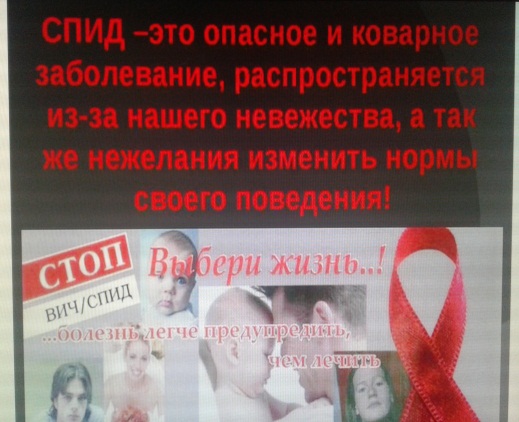 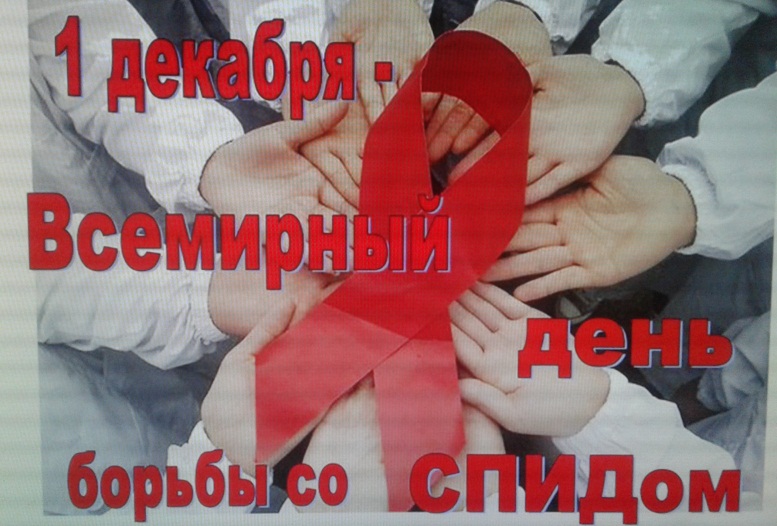 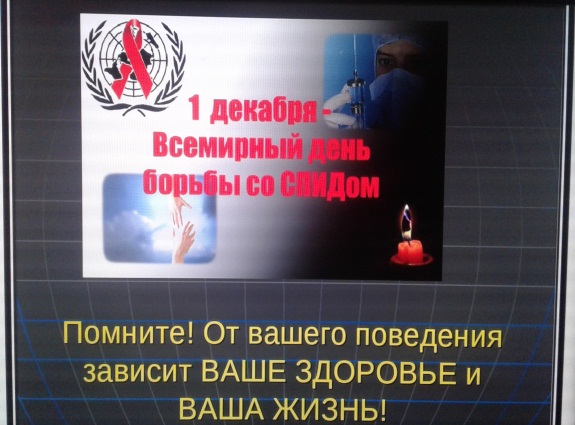 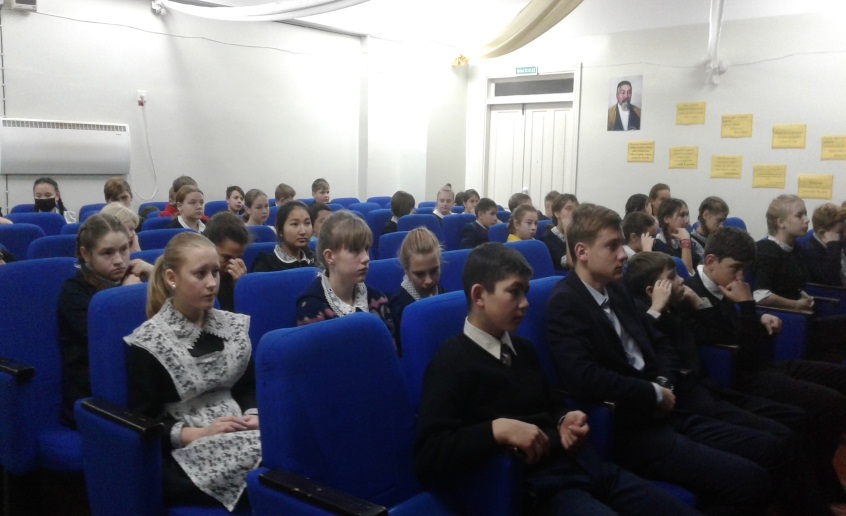 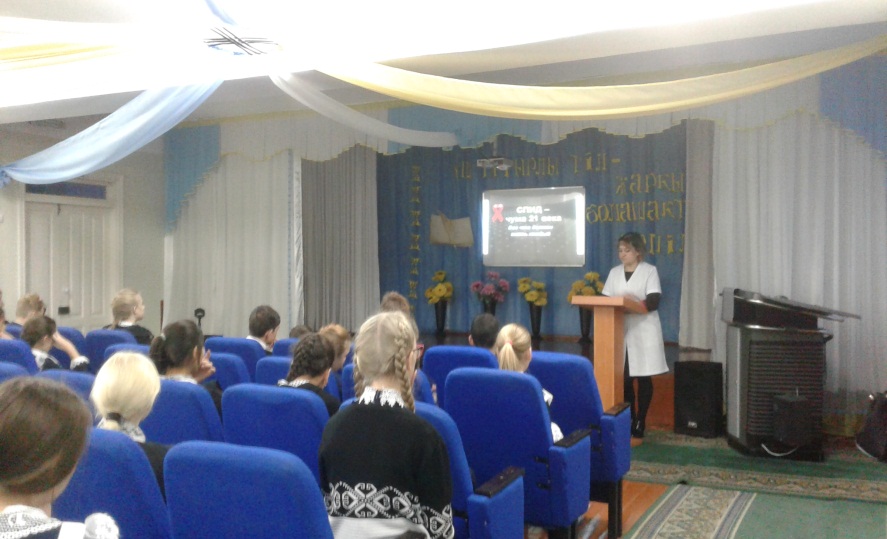 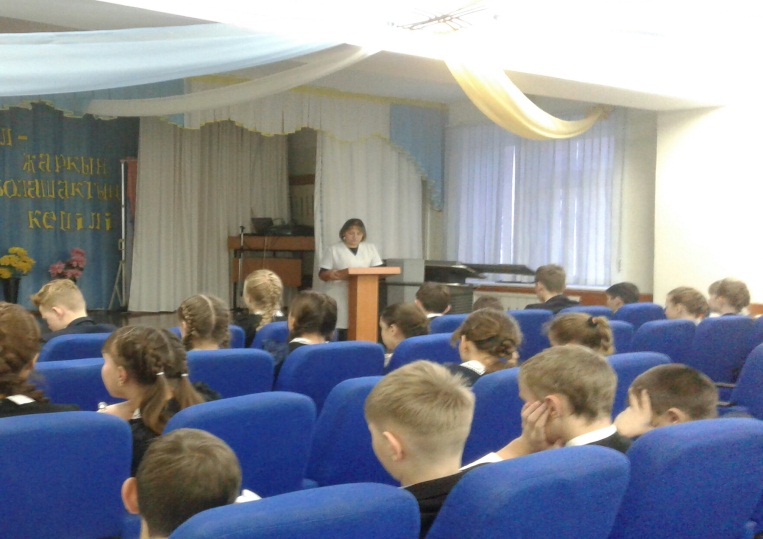 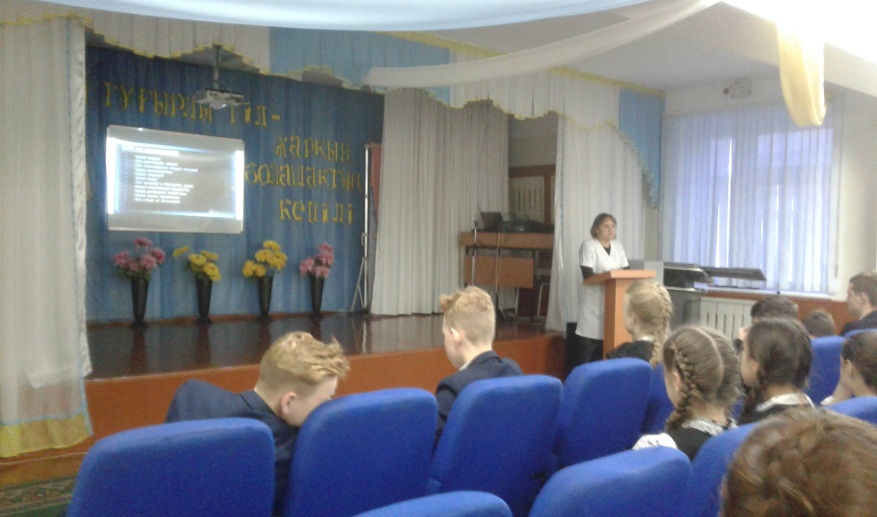 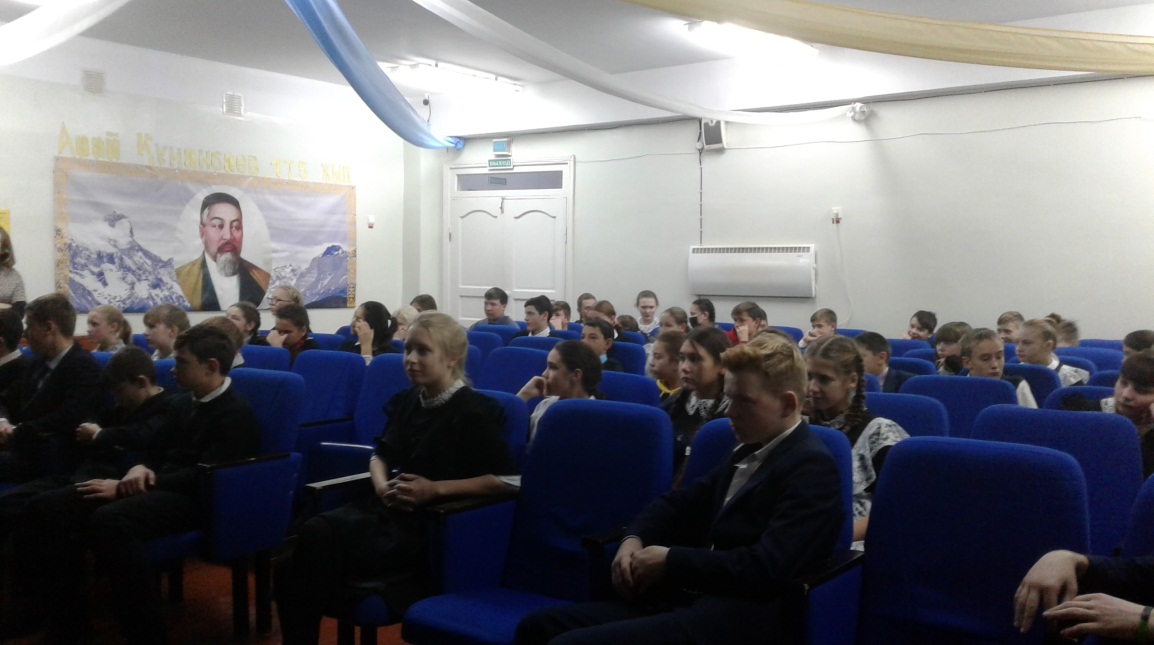 